Prijava na javni poziv za radni odnos na određeno vrijeme uprojektu Zaželi posao, pruži pomoć! – faza III.Ovim putem javljam se na raspisani javni poziv za zasnivanje radnog odnosa na određeno vrijeme u projektu na radno mjesto Radnik/radnica za pružanje usluge potpore i podrške u svakodnevnom životu starijim osobama i osobama s invaliditetom.OSOBNI PODACIUz prijavu je potrebno priložiti: životopispresliku osobne iskaznicepresliku dokaza o stručnoj spremiispis staža iz HZMO (e-radna knjžica)presliku vozačke dozvole – ukoliko osoba ima položen vozački ispituvjerenje o nekažanjavanju (ne starije od 6 mjeseci)potvrda liječnika opće prakse o psihofizičkom zdravljurješenje o invalidnosti – ako je primjenjivo.Posjedujem automobil:  DA   NE   (zaokružiti)U Velikoj, _______________ godine                           		       ____________________                                                                       				       (potpis)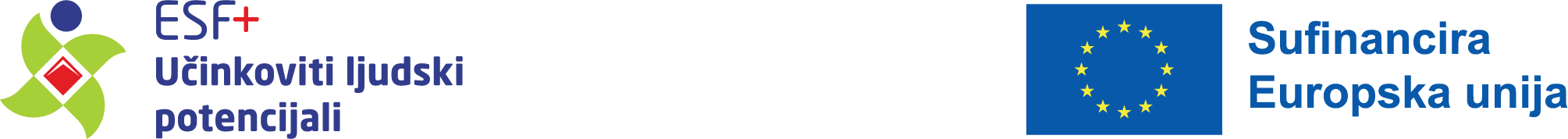 IME I PREZIMEADRESAOIBBROJ TELEFONA/MOBITELA